ҠАРАР				                                           РЕШЕНИЕ«04»  апрель  2018 йыл		           №54-2                      «04» апреля  2018 года О муниципальной целевой программе «Развитие  малого  и среднего предпринимательства в  сельском поселении  Айдаралинский  сельсовет муниципального района Стерлибашевский район Республики Башкортостан на 2018-2021 годы»             В  целях обеспечения благоприятных условий для развития малого и среднего предпринимательства на территории сельского поселения Айдаралинский сельсовет, в целях реализации пункта 28 части 1 статьи 14 Федерального закона от 6 октября 2003 года № 131-ФЗ «Об общих принципах организации местного самоуправления в Российской Федерации», руководствуясь пунктом 1 части 1 статьи 11 Федерального закона от 24 июля 2007 года № 209-ФЗ «О развитии малого и среднего предпринимательства в Российской Федерации» Совет сельского поселения Айдаралинский сельсовет муниципального  района Стерлибашевский район Республики Башкортостан решил:            1. Утвердить прилагаемую муниципальную целевую программу «Развитие  малого  и  среднего   предпринимательства в сельском поселении Айдаралинский сельсовет муниципального района Стерлибашевский район Республики Башкортостан на 2018-2021 годы».1. Настоящее решение обнародовать в здании Администрации сельского поселения Айдаралинский сельсовет муниципального района Стерлибашевский район Республики Башкортостан по адресу: Республика Башкортостан, Стерлибашевский район, с. Айдарали, ул. Молодежная,472.  Контроль за исполнением настоящего решения возложить на постоянную комиссию  по развитию предпринимательства, земельным вопросам, благоустройству и экологии и по социально-гуманитарным вопросам (председатель –  Гарифуллин И.Ф.)Глава сельского поселения                                                          С.М. Хакимов                                                                                                                 ПРИЛОЖЕНИЕк решению Совета сельского поселения Айдаралинский сельсовет муниципального района Стерлибашевский  район  Республики Башкортостан								№54-2 от  04.04.2018 годаМУНИЦИПАЛЬНАЯ ЦЕЛЕВАЯ ПРОГРАММА«РАЗВИТИЕ МАЛОГО И СРЕДНЕГО ПРЕДПРИНИМАТЕЛЬСТВА В СЕЛЬСКОМ ПОСЕЛЕНИИ АЙДАРАЛИНСКИЙСЕЛЬСОВЕТ МУНИЦИПАЛЬНОГО РАЙОНА СТЕРЛИБАШЕВСКИЙ РАЙОН РЕСПУБЛИКИ БАШКОРТОСТАН НА 2018 - 2021 ГОДЫ»Паспорт Программы     1. Содержание проблемы и обоснование необходимости ее решения программными методамиРазвитие малого и среднего предпринимательства – один из постоянных приоритетов социально-экономического развития поселения. Вовлечение экономически активного населения в предпринимательскую деятельность способствует росту общественного благосостояния, обеспечению социально-политической стабильности в обществе, поддержанию занятости населения, увеличению поступлений в бюджеты всех уровней. Быстрый и устойчивый рост экономики способен обеспечить конкурентоспособный малый и средний бизнес, использующий передовые информационно-коммуникационные и управленческие технологии. Развитие малого и среднего предпринимательства требует системных подходов и обоснованных финансовых вложений2. Основные цели и задачи, сроки реализации ПрограммыОсновной целью настоящей Программы является улучшение условий для развития малого и среднего предпринимательства на территории сельского поселения Айдаралинский сельсовет, способствующих:- созданию условий для развития малого и среднего предпринимательства на территории сельского поселения Айдаралинский сельсовет;- развитию инфраструктуры поддержки малого и среднего предпринимательства на территории сельского поселения Айдаралинский сельсовет;- увеличению количества субъектов малого и среднего предпринимательства на территории сельского поселения Айдаралинский сельсовет;- обеспечению конкурентоспособности субъектов малого и среднего предпринимательства на территории сельского поселения Айдаралинский сельсовет;- обеспечению занятости и повышение уровня жизни населения сельского поселения Айдаралинский сельсовет;- созданию позитивного образа малого и среднего предпринимательства в глазах населения сельского поселения Айдаралинский сельсовет.Сроки реализации настоящей Программы: 2018-2021 годы.3. Перечень программных мероприятийПеречень программных мероприятий, призванных обеспечить решение поставленных выше задач через механизмы реализации настоящей Программы, представлен в приложении к Программе.			                                                                                                                                                                                                                                         ПРИЛОЖЕНИЕ                                                                                                                                                                      к  муниципальной   целевой   программе  «Развитие  малого   и  среднего                                                                                                                                                                     предпринимательства   в сельском   поселении  Айдаралинский сельсовет                                                                                                                                                                      муниципального района Стерлибашевский район Республики Башкортостан»ПЕРЕЧЕНЬПРОГРАММНЫХ МЕРОПРИЯТИЙБАШKОРТОСТАН  РЕСПУБЛИКАһЫ СТEРЛЕБАШ РАЙОНЫ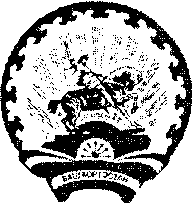 МУНИЦИПАЛЬ РАЙОНЫНЫҢАйҘАРӘЛЕ АУЫЛ СОВЕТЫАУЫЛ БИЛӘМӘҺЕСОВЕТЫЕ РЕСПУБЛИКА БАШКОРТОСТАН СОВЕТ СЕЛЬСКОГО ПОСЕЛЕНИЯАЙДАРАЛИНСКИЙ СЕЛЬСОВЕТМУНИЦИПАЛЬНОГО РАЙОНАСТЕРЛИБАШЕВСКИЙ РАЙОННаименование программыМуниципальная целевая программа развитие малого и среднего предпринимательства в сельском поселении Айдаралинский сельсовет на 2018-2021 годыПравовая основа ПрограммыФедеральный закон от 24 июля 2007 года № 209-ФЗ «О развитии малого и среднего предпринимательства в Российской Федерации»Заказчик ПрограммыАдминистрация сельского поселения Айдаралинский сельсоветРазработчик ПрограммыАдминистрация сельского поселения Айдаралинский сельсоветИсполнители мероприятий ПрограммыАдминистрация сельского поселения Айдаралинский сельсоветОсновные цели ПрограммыСоздание условий для развития малого и среднего предпринимательства на территории сельского поселения Айдаралинский сельсовет;Развитие инфраструктуры поддержки малого и среднего предпринимательства на территории сельского поселения Айдаралинский сельсовет;Увеличение количества субъектов малого и среднего предпринимательства на территории сельского поселения Айдаралинский сельсовет;Обеспечение конкурентоспособности субъектов малого и среднего предпринимательства на территории сельского поселения Айдаралинский сельсовет;Обеспечение занятости и повышение уровня жизни населения сельского поселения Айдаралинский  сельсовет;Создание позитивного образа малого и среднего предпринимательства в глазах населения сельского поселения Айдаралинский сельсоветСроки реализации Программы2018-2021 годыПеречень программных мероприятийПеречень программных мероприятий приведен в приложении к настоящей ПрограммеОжидаемые результаты реализации ПрограммыУстойчивое развитие субъектов малого и среднего предпринимательства на территории сельского поселения Айдаралинский сельсовет;Пополнение бюджетов различных уровней в результате расширения налогооблагаемой базы;Насыщение товарного рынка конкурентоспособной продукцией и услугами местного производства;Увеличение числа рабочих местСистема организации контроля за исполнением ПрограммыАдминистрация сельского поселения Айдаралинский сельсовет предоставляет сводную информацию о ходе выполнения мероприятий Программы в Совет депутатов сельского поселения Айдаралинский сельсовет ежегодно к 1 марта года, следующего за отчетным № п/пНаименование мероприятияСрок исполнения (годы)ИсполнительОбъем финансирования(тыс. рублей)Объем финансирования(тыс. рублей)Объем финансирования(тыс. рублей)Объем финансирования(тыс. рублей)Источник финансирования№ п/пНаименование мероприятияСрок исполнения (годы)Исполнительвсего 1,0в том числе по годамвсего 1,0в том числе по годамвсего 1,0в том числе по годамвсего 1,0в том числе по годамИсточник финансирования№ п/пНаименование мероприятияСрок исполнения (годы)Исполнитель2012201320142015Источник финансирования1Разработка проектов решений Совета депутатов сельского поселения Айдаралинский сельсовет, принятие правовых актов Администрации сельского поселения Айдаралинский сельсовет по вопросам малого и среднего предпринимательства             2018-2021Администрации сельского поселения Айдаралинский сельсовет2Мониторинг  развития малого и среднего предпринимательства на территории сельского поселения Айдаралинский сельсовет2018-2021Администрации сельского поселения Айдаралинский сельсовет3Проведение работы по информированию  незащищенных слоев населения, безработных о перспективности ведения бизнеса  2018-2021Администрации сельского поселения Айдаралинский сельсовет4Проведение среди субъектов малого и среднего предпринимательства на территории сельского поселения Айдаралинский сельсовет ежегодного конкурса «Предприниматель года»2018-2021Администрации сельского поселения Айдаралинский сельсовет0,250,250,250,25бюджет СП Айдаралинский сельсовет